
Иркутская область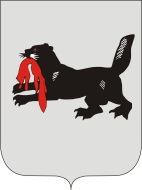 Иркутская городская № 4территориальная избирательная комиссия(Свердловский округ)г. ИркутскО кандидатурах для исключения из резерва состава участковой комиссии № 699, 731, 736, 743На основании пункта 9 статьи 26, пункта 5.1 статьи 27 Федерального закона «Об основных гарантиях избирательных прав и права на участие в референдуме граждан Российской Федерации», Порядка формирования резерва составов участковых комиссий и назначения нового члена участковой комиссии из резерва составов участковых комиссий, утвержденного постановлением Центральной избирательной комиссии Российской Федерации от 5 декабря 2012 года  № 152/1137-6, постановления Избирательной комиссии Иркутской области от 17 января 2013 года № 2/14 «О структуре резерва составов участковых комиссий на территории Иркутской области», Иркутская городская № 4 территориальная избирательная комиссия (Свердловский округ)РЕШИЛА:Предложить кандидатуры для исключения из резерва составов участковых комиссий избирательных участков № 699, 731, 736, 743 согласно приложению.Направить настоящее решение в Избирательную комиссию Иркутской области.Разместить настоящее решение на Интернет-сайте Иркутской городской № 4 территориальной избирательной комиссии (Свердловский округ).Приложениек решению Иркутской городской № 4 территориальной избирательной комиссии (Свердловский округ)от 28 августа 2018 г. № 69/404Список кандидатур, предложенных для исключения из резерва составов участковых комиссий избирательных участков № 699, 731, 736, 743На основании подпункта «б» пункта 25 Порядка формирования резервасоставов участковых комиссий и назначения нового члена участковой комиссиииз резерва составов участковых комиссийР Е Ш Е Н И ЕР Е Ш Е Н И Е28 августа 2018 года№ 69/404Председатель комиссииА.И. ЖуковскийИО секретаря комиссииО.С. Суворова№ п/пФамилия, имя, отчество
Кем предложенНомер избирательного участкаЮргин Сергей АнатольевичИркутским городским местным отделением Политической партии «КОММУНИСТИЧЕСКАЯ ПАРТИЯ РОССИЙСКОЙ ФЕДЕРАЦИИ»699Тихомиров Владимир АлександровичСобранием избирателей по месту работы731Шпехт Екатерина ОлеговнаСобранием избирателей по месту работы736Петрюк Анна ВладимировнаИркутским городским местным отделением Политической партии «КОММУНИСТИЧЕСКАЯ ПАРТИЯ РОССИЙСКОЙ ФЕДЕРАЦИИ»743